9 июня8 день работы лагеря начался традиционно с зарядки, тема минутки безопасности    была               " Здоровый образ жизни."   Увлекательно и захватывающе прошла квест-игра "Поиск склада пиратов". В начале игры дети были посвящены в пираты. После чего каждый отряд шёл намеченным маршрутом, конечной целью которого, было обнаружение клад пиратов. Так же прошла конкурсно- развлекательная программа "Здоров будешь-всё добудешь!"   В течение дня дети приняли участие в конкурсе любимых стихотворений. Завершился день подвижными играми.
#НавигаторыДетства73 #навигаторыдетства #Росдетцентр #МОУВыровскаяСОШ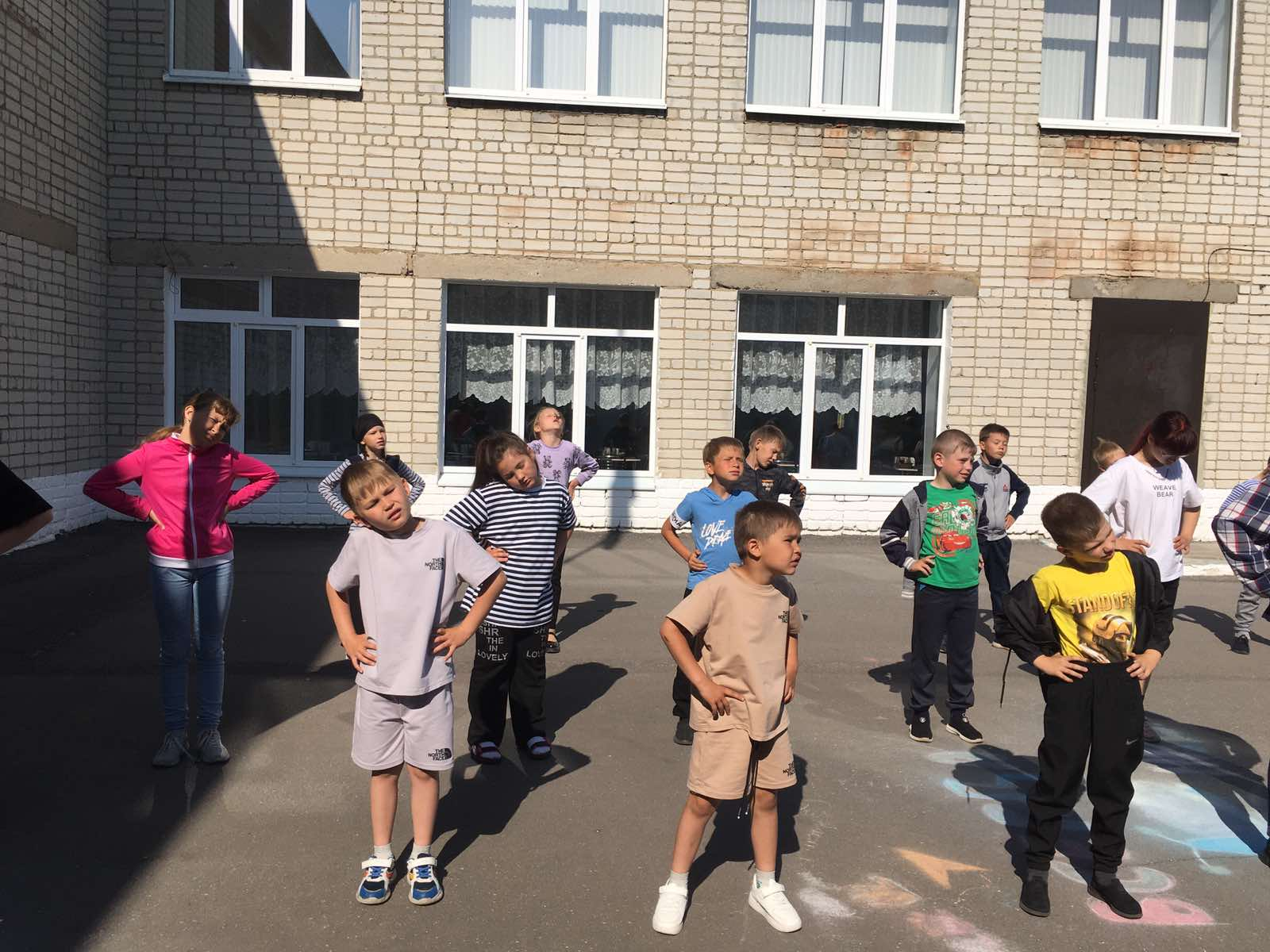 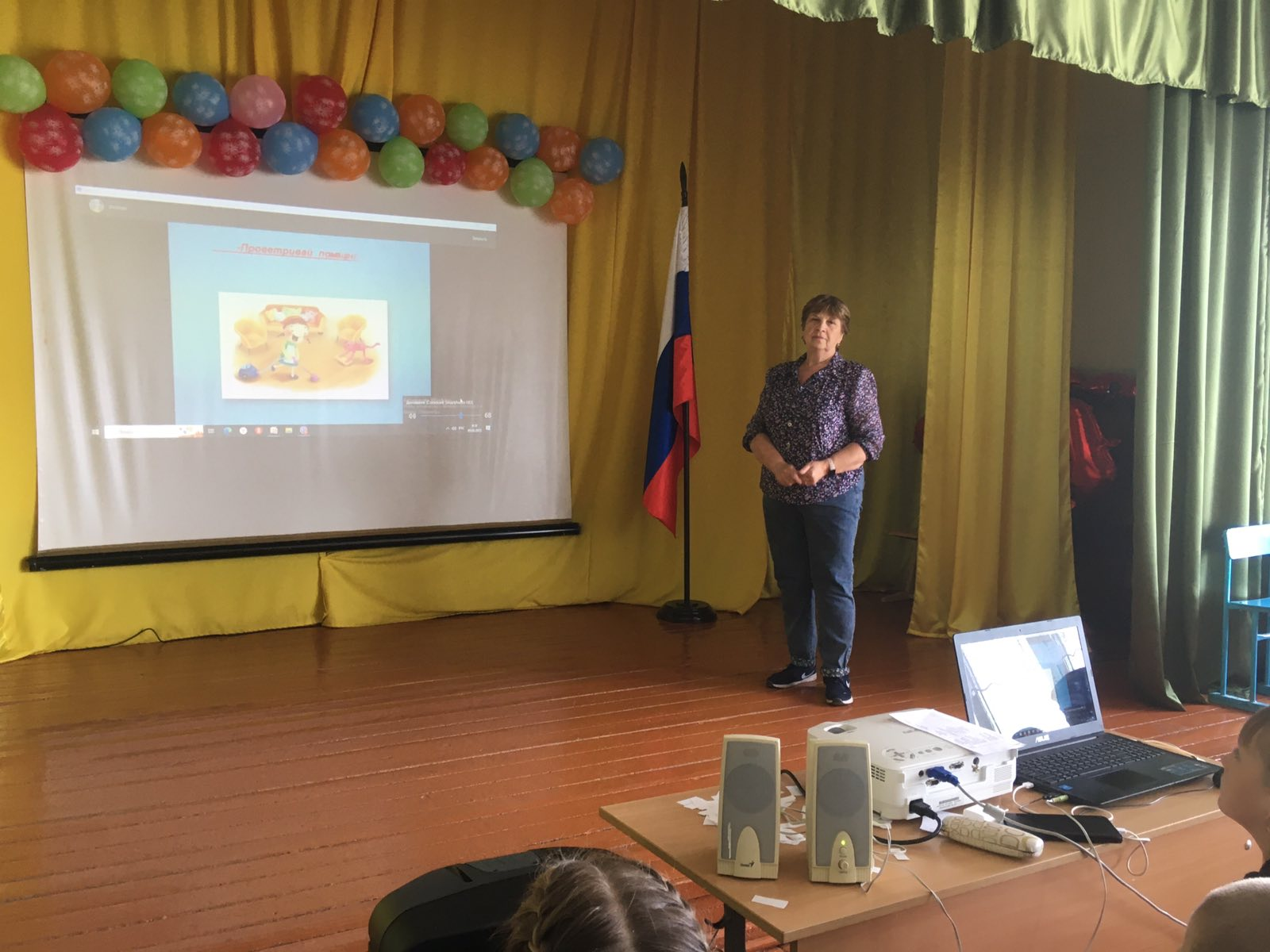 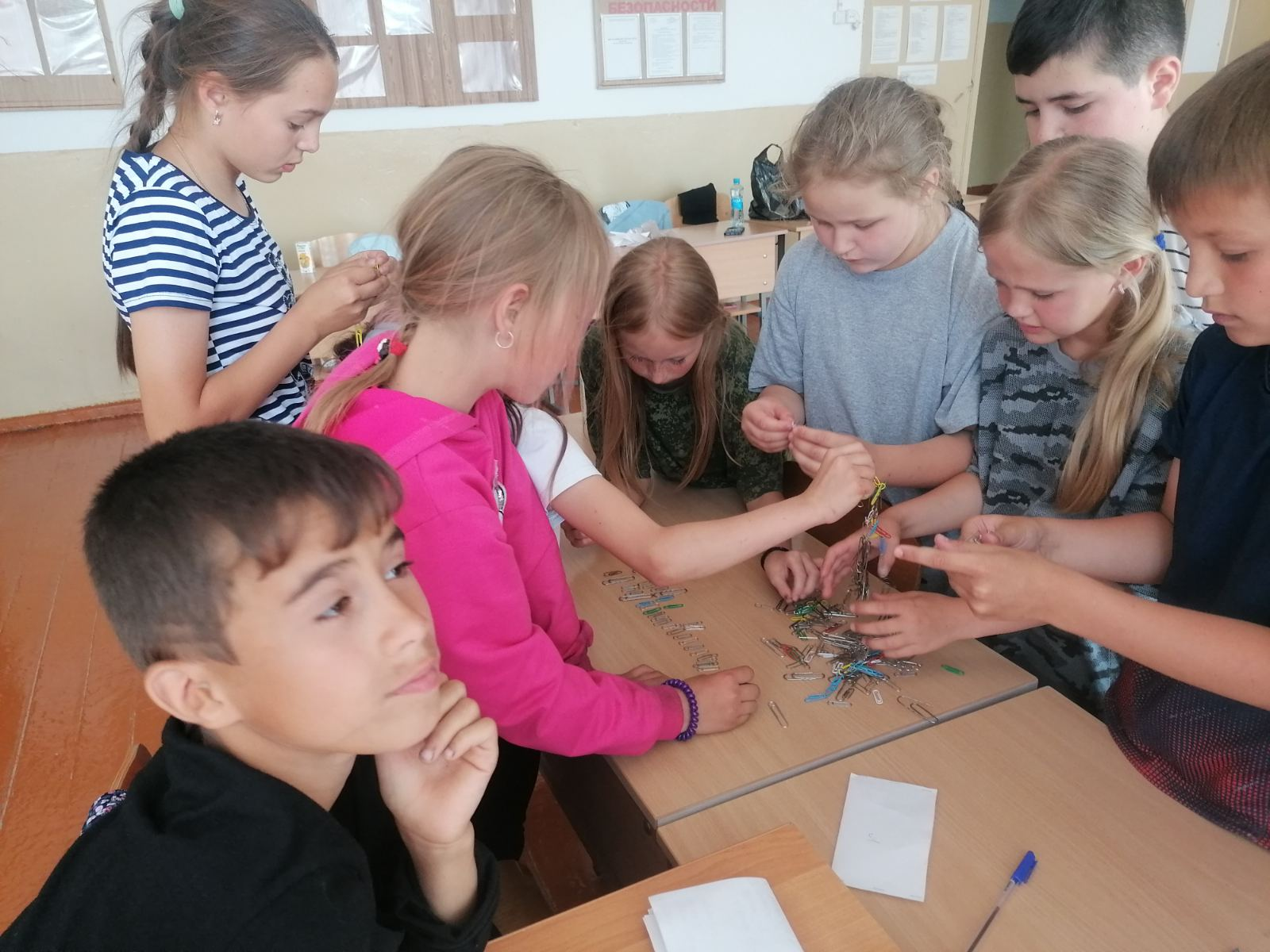 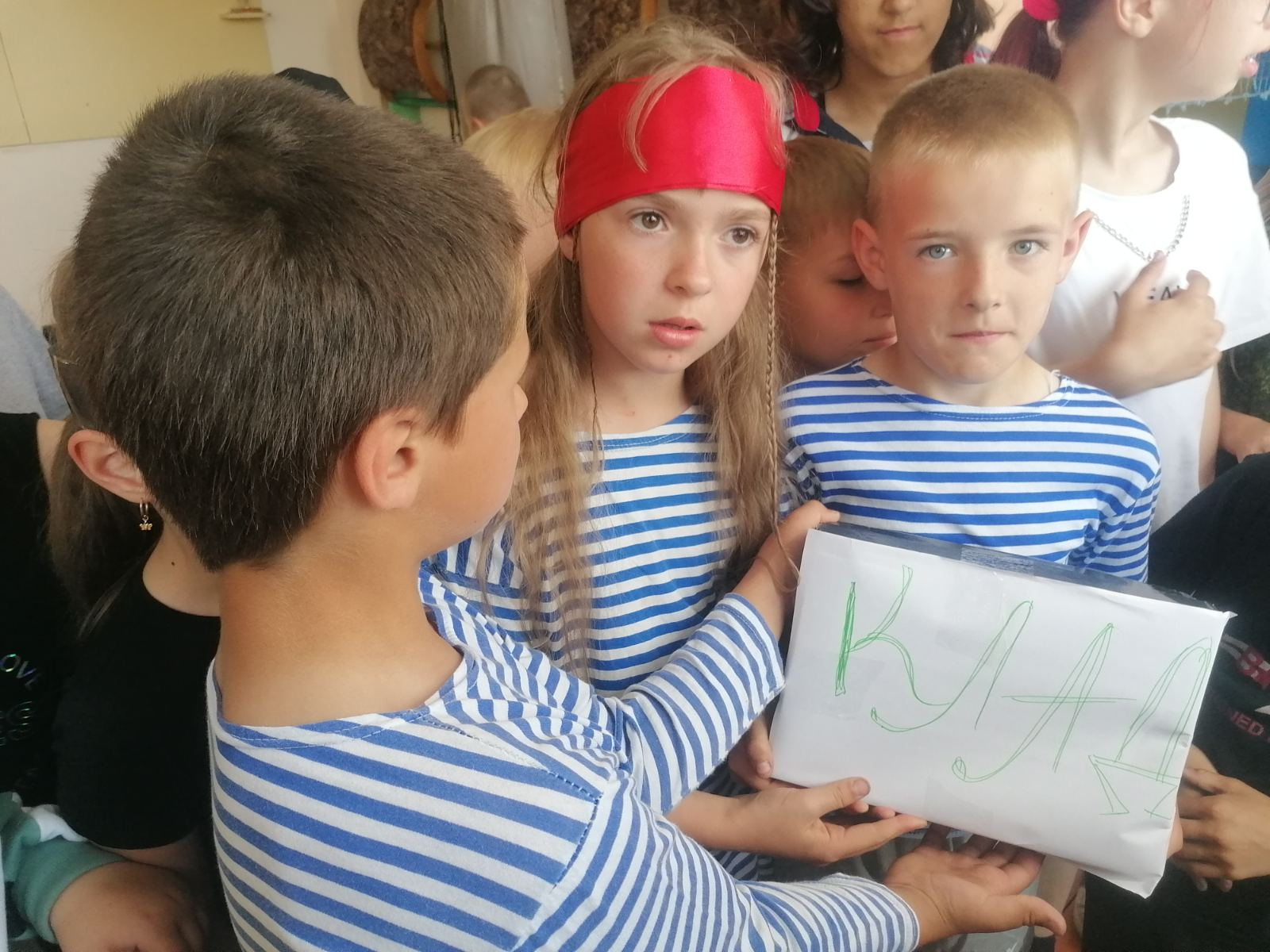 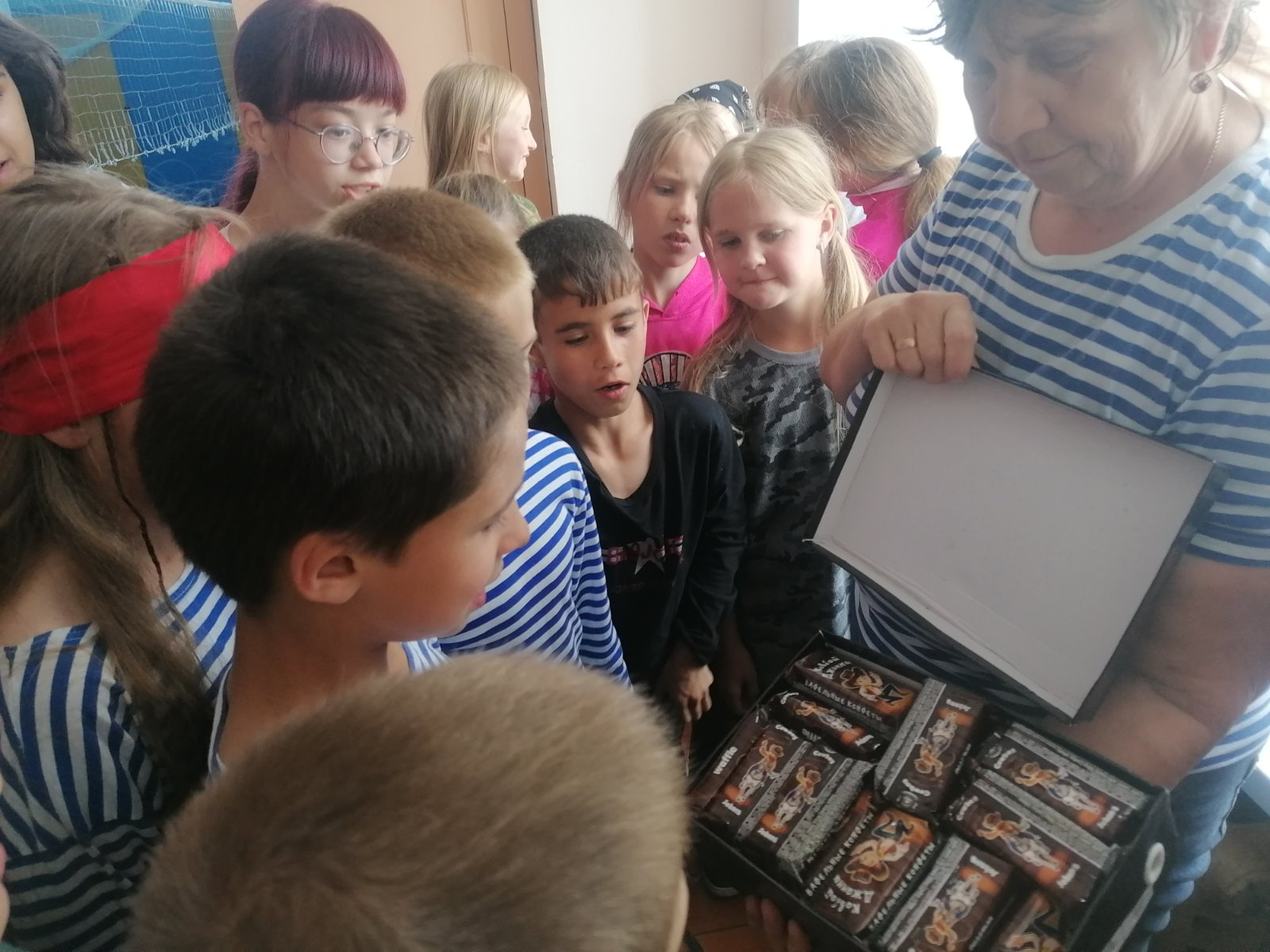 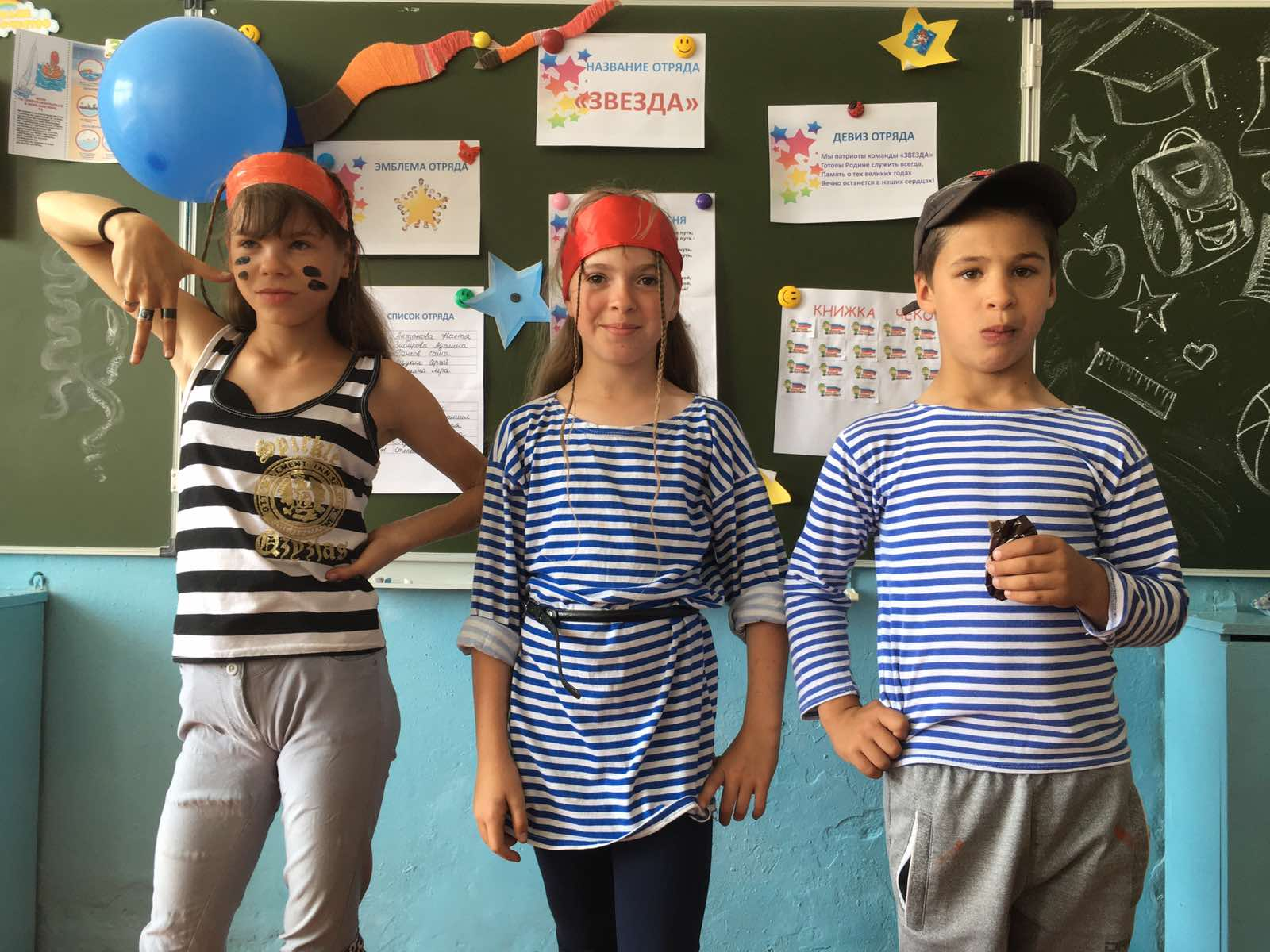 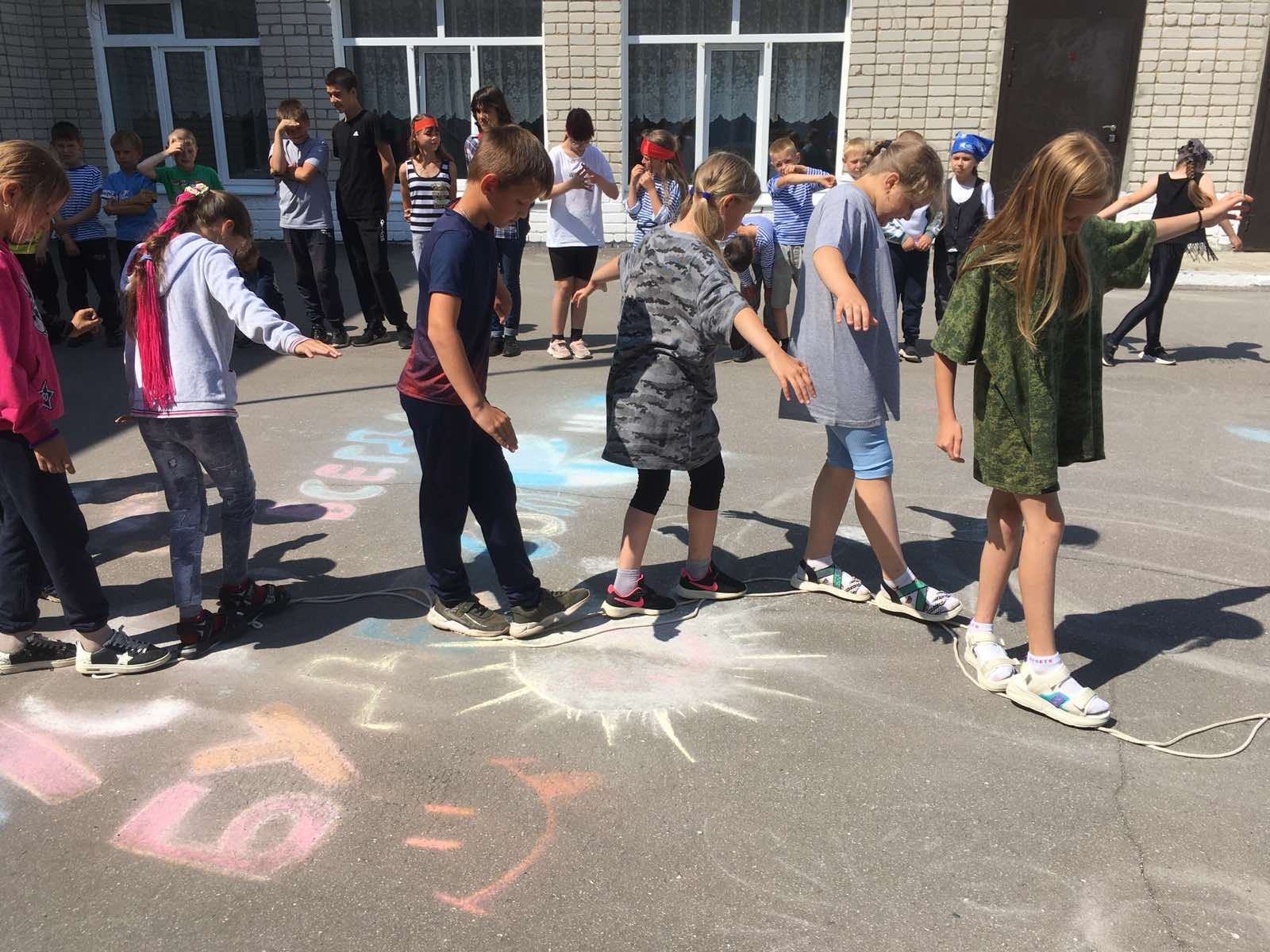 